平成30年1月吉日第2回　愛知県支部発表会のご案内会員各位							公益社団法人日本技術士会中部本部愛知県支部日ごろ、日本技術士会愛知県支部の活動にご協力いただき、ありがとうございます。来る2018年2月に会員相互間の日ごろの活動についての理解を深める目的で、第2回　愛知県支部発表会を、下記の要領で開催いたしますので、ご案内いたします。万障お繰り合わせの上、ご参加賜りますようお願い申し上げます。発表日時・場所および発表時間2018年2月10日土曜日　13：30～17：10中部大学　名古屋キャンパス　510号室　（愛知県名古屋市中区千代田5-14-22）内容13:00～13:30　受付13:30～13:40　開会挨拶　　　　　　　　　愛知県支部 支部長　水野朝夫13:40～14:40　技術士が命をかける時！　複数事例の現場から考えるメタウォーター株式会社		阿部秀樹 技術士（電気電子・総合技術監理）14:40～15:40 鉄道関連新事業の経験を元に科教興国・一億総活躍に貢献したい伊藤技術支援パートナー/代表	伊藤文夫　技術士（機械）15:40～15:55  休憩15:55～16:55  南海トラフ巨大地震に備えた生産装置の耐震固定と展開株式会社ダイフク　eFA事業部EG部	保坂良裕　技術士（機械）16:55～17:10  閉会　　　　　　　　　　　　愛知県支部　副支部長　行本正雄※各講演は、講演50分、質疑応答10分の時間配分で進めます。会費会員　1,000円 非会員　2,000円　学生　1000円連絡先日本技術士会　中部本部　愛知県支部FAX：052-533-1305　または　e-mail：g-chubu@asahi-net.email.ne.jp　※下記内容を2月4日までにご連絡下さい。（なお、該当項目については、□→■として下さい。）中部大学　名古屋キャンパス住所： 〒460-0012 愛知県名古屋市中区千代田5-14-22公共交通機関ご利用の場合JR中央本線「鶴舞」駅名大病院口（北口）下車すぐ地下鉄「鶴舞」駅下車北へ約100メートルお車のご利用駐車場はございませんので公共交通機関をご利用ください。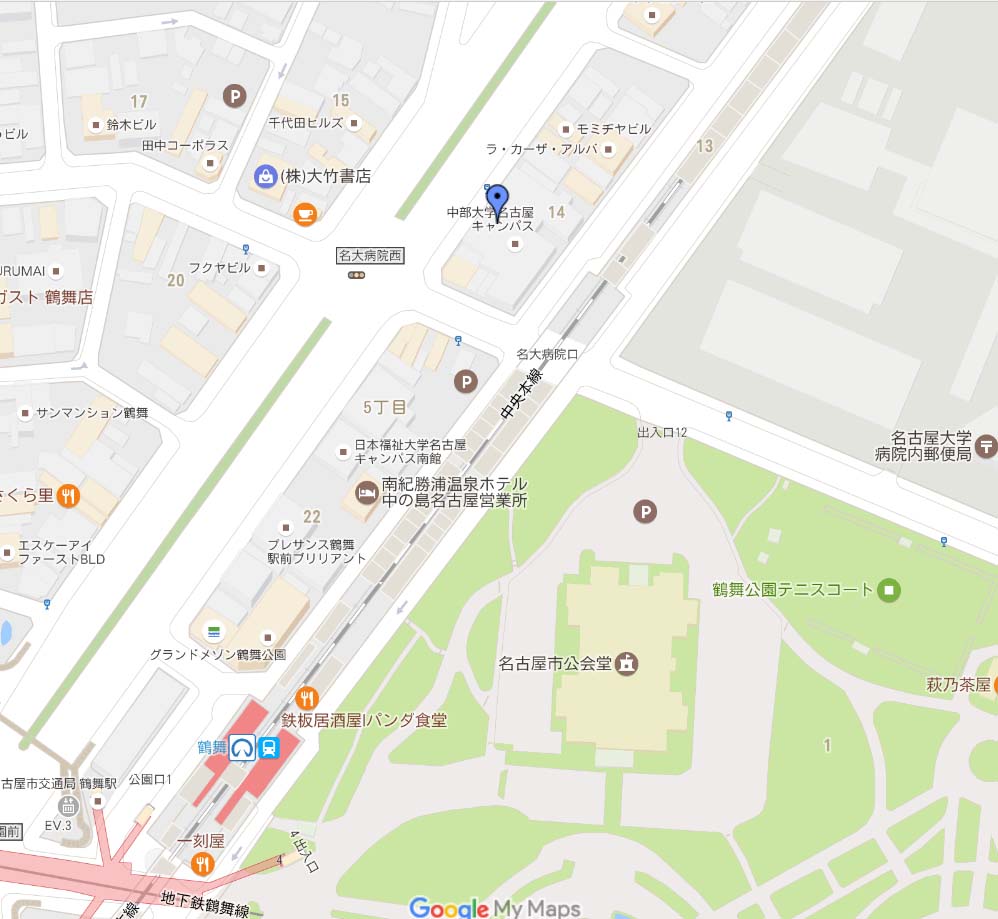 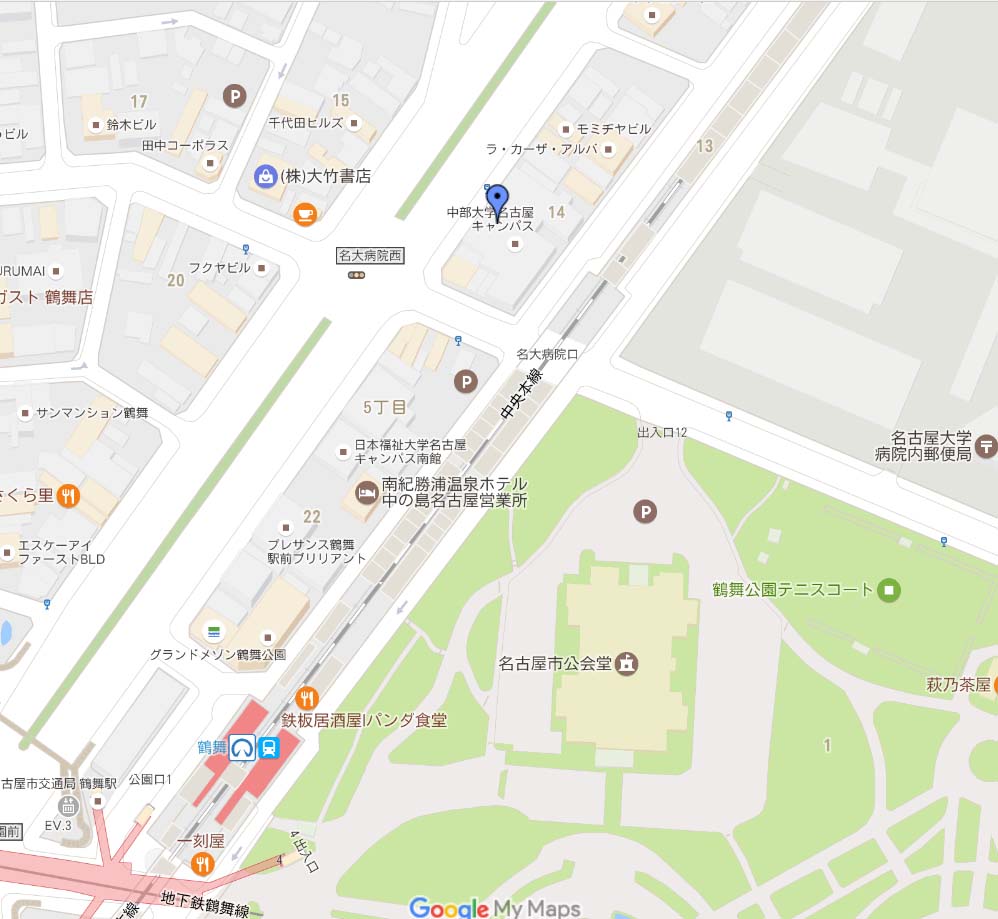 氏名　　　　　　　　　　　　　　　　　　　　　　　　　　　　　　（　□会員　・　□非会員　・　□学生　）□技術士　□技術士補　（部門　　　　　　　　　　）　□非技術士連絡先（電話番号・メールアドレス等）